53    IBAN Numarası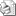 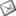 Sayı     : 2010 / 53İLGİ   : TESK’in 25.12.2009 tarih, 6163 sayı, 83 no.lu genelgesiAvrupa Birliği düzenlemeleri çerçevesinde, ülkeler arasında gerçekleştirilen para transferlerinin hızı ve kalitesini artırmak amacıyla IBAN ( International Bank Account Number) adı verilen uluslararası banka hesap numarası standardı geliştirilmiş ve bu standardın 01/01/2010 tarihinden itibaren ülkemizde de uygulanması Türkiye Cumhuriyeti Merkez bankasının 2008/6 sayılı tebliği ile zorunlu hale getirilmiştir.IBAN sayesinde transfer edilen paranın daha hızlı ve hatasız bir biçimde göndericinin hesabından alıcının hesabına geçmesi, böylece işlemlerde oluşan hatalardan kaynaklanan bekleme sürelerinin kalkması amaçlanmaktadır.IBAN numarası olmadan para transferi yapılamayacağından 01/01/2010 tarihinden itibaren Konfederasyona ve Birliğimize transfer edilecek paraların ekte belirtilen IBAN numaralarına gönderilmesi gerekmektedir.Bilgi edinilmesi hususunda gereğini önemle rica ederiz. Özcan KILKIŞ                                                                                       Hilmi KURTOĞLUGenel Sekreter                                                                                        Başkan Vekili083 Nolu Genelge (IBAN Numarası)